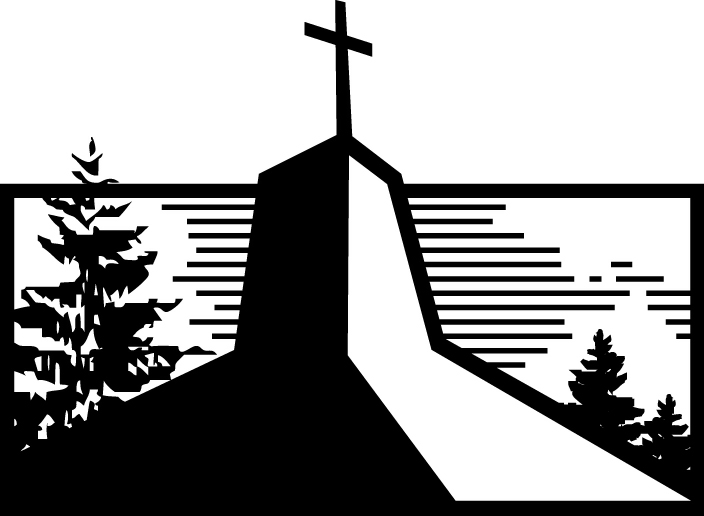 Benevolence for the BereavedRuth 2:1-17The SettingThere is a near ____________________!Ruth 2:1Ruth ____________________ to arrive at Boaz’s ____________________!Ruth 2:2-3REMEMBER  Coincidence is never just ____________________.Psalm 25:5; Psalm 119:432 Pictures of Goodness1. Ruth:Ruth 2:5-7, 10-112. Boaz:Ruth 2:4, 8-9, 12-17; Leviticus 19:9-10; Deuteronomy 24:19-203 Lessons for Our Own Day1. Our ____________________ and ____________________ will always be markers of our ____________________ of Jesus.Psalm 145:17; 2 Corinthians 8:9; Ephesians 4:322. Maturing in faith takes time, but you don’t need to wait ____________________ to evidence ____________________ you are.Galatians 5:22-23; Colossians 1:10; Luke 6:443. Outsiders remain outsiders, unless you ____________________ them.Luke 5:12-14; Ephesians 2:13Christ ConnectionAs Boaz kindly welcomed an outsider like Ruth and generously provided for her, Christ welcomes us with the ____________________ of his grace and gives us ____________________ that is his.Ephesians 1:3Benevolence for the BereavedRuth 2:1-17The SettingThere is a near RELATIVE!Ruth 2:1Ruth HAPPENED to arrive at Boaz’s FIELD!Ruth 2:2-3REMEMBER  Coincidence is never just COINCIDENCES.Psalm 25:5; Psalm 119:432 Pictures of Goodness1. Ruth:Ruth 2:5-7, 10-112. Boaz:Ruth 2:4, 8-9, 12-17; Leviticus 19:9-10; Deuteronomy 24:19-203 Lessons for Our Own Day1. Our KINDNESS and GENEROSITY will always be markers of our APPRECIATION of Jesus.Psalm 145:17; 2 Corinthians 8:9; Ephesians 4:322. Maturing in faith takes time, but you don’t need to wait YEARS to evidence WHOSE you are.Galatians 5:22-23; Colossians 1:10; Luke 6:443. Outsiders remain outsiders, unless you WELCOME them.Luke 5:12-14; Ephesians 2:13Christ ConnectionAs Boaz kindly welcomed an outsider like Ruth and generously provided for her, Christ welcomes us with the RICHNESS of his grace and gives us EVERYTHING that is his.Ephesians 1:3For Further Study(Readings and Questions for Life Groups or Personal Study)_________________________________________________________________________________________________Getting StartedWhen has someone shown “above and beyond” kindness to you?Why do you think others’ acts of kindness are so easy to remember? Digging DeeperRead Genesis 37:1-34. What did Joseph’s brothers do to him? Why?Years later, after Joseph was sold off into slavery by his own brothers, God providentially raised him to be second-in-command over all of Egypt. During a time of famine, Joseph’s brothers travelled to Egypt to purchase grain, and Joseph was reunited with them. Read Genesis 50:20-21. How did Joseph respond to his brothers after being reunited with them? What does this teach you about kindness?Driving It HomeOn Sunday, Marttell mentioned that Boaz went above and beyond the call to help others in his day. How do the following passages encourage you to have an “above and beyond” attitude for others today?John 13:34-35Galatians 6:101 Timothy 5:8James 2:14-17Galatians 5:14Luke 6:27loMarttell SánchezAugust 22, 2021Message #4 / Ruthlonewlifeukiah.com/sermonsMarttell SánchezAugust 22, 2021Message #4 / Ruthnewlifeukiah.com/sermons